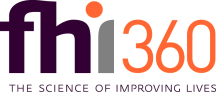 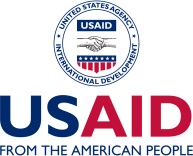 برنامج معاًبيان البرنامج السنوي الوطني Concept Noteمذكرات التصوراتبرنامج معاًبيان البرنامج السنوي الوطني Concept Noteمذكرات التصوراتالعنوان المقترح :العنوان المقترح :اسم المنظمة (الاسم الكامل):العنوان:الهاتف:البريد الإلكتروني:الموقع الإلكتروني (إن وجد):رقم DUNS (إن وجد):جهة الاتصال والمسمى الوظيفي/المركز والبريد الإلكتروني:اسم المنظمة (الاسم الكامل):العنوان:الهاتف:البريد الإلكتروني:الموقع الإلكتروني (إن وجد):رقم DUNS (إن وجد):الشخص المخول بتوقيع العقود في المنظمة والمسمى الوظيفي/المركز:المواقع الجغرافية: يرجى ذكر الولايات التي نفذت فيها انشطة في السابق و لك ما يثبت خبرتك بها.…………………………………………………………………………………………………………………………………………………………………………………………………………………………………………………………………………………………………………………………………………………………………………………………………………………………………………………………………………………………………………………………………… قدم تفاصيل حول تجربتك السابقة ووجودك (فعليًا من خلال مكتب / من خلال الشراكات / إفتراضياً من خلال منصة راسخة) في الولايات المذكورة أعلاه. ما هي الأنشطة التي نفذتها هناك؟ كم عدد الموظفين / المتطوعين الذين عملوا معك؟ (500 كلمة كحد أقصى)بالنسبة للمنظمات الربحية (الشركات) ، يرجى تفصيل أي خبرات سابقة في العمل مع المنظمات غير الحكومية الدولية و / أو منظمات المجتمع المدني في الولايات التي ذكرتها أعلاه.………………………………………………………………………………………………………………………………………………………………………………………………………………………………………………………………………………………………………………………………………………………………………………………………………………………………………………………………………………………………………………………………………………………………………………………………………………………………………………………………………………………………………………………………………………………………………………………………………………………………………………………………………………………………………………………………………………………………………………………………………………………………………………………………………………يرجى ذكر الولايات التي تنوي تنفيذ المبادرة المقترحة فيها. يجب على المتقدمين ذكر 5 ولايات على الأقل…………………………………………………………………………………………………………………………………………………………………………………………………………………………………………………………………………………………………………………………………………………………………………………………………………………………………………………………………………………………………………………………………………المواقع الجغرافية: يرجى ذكر الولايات التي نفذت فيها انشطة في السابق و لك ما يثبت خبرتك بها.…………………………………………………………………………………………………………………………………………………………………………………………………………………………………………………………………………………………………………………………………………………………………………………………………………………………………………………………………………………………………………………………………… قدم تفاصيل حول تجربتك السابقة ووجودك (فعليًا من خلال مكتب / من خلال الشراكات / إفتراضياً من خلال منصة راسخة) في الولايات المذكورة أعلاه. ما هي الأنشطة التي نفذتها هناك؟ كم عدد الموظفين / المتطوعين الذين عملوا معك؟ (500 كلمة كحد أقصى)بالنسبة للمنظمات الربحية (الشركات) ، يرجى تفصيل أي خبرات سابقة في العمل مع المنظمات غير الحكومية الدولية و / أو منظمات المجتمع المدني في الولايات التي ذكرتها أعلاه.………………………………………………………………………………………………………………………………………………………………………………………………………………………………………………………………………………………………………………………………………………………………………………………………………………………………………………………………………………………………………………………………………………………………………………………………………………………………………………………………………………………………………………………………………………………………………………………………………………………………………………………………………………………………………………………………………………………………………………………………………………………………………………………………………………يرجى ذكر الولايات التي تنوي تنفيذ المبادرة المقترحة فيها. يجب على المتقدمين ذكر 5 ولايات على الأقل…………………………………………………………………………………………………………………………………………………………………………………………………………………………………………………………………………………………………………………………………………………………………………………………………………………………………………………………………………………………………………………………………………وصف الهيكل التنظيمي:صف بإيجاز منظمتك. أجب على كل من الأسئلة التالية واستخدم المساحة التي تحتاجها للإجابة بشكل مناسب.متى ولماذا تم إنشاء منظمتك؟ما هي رؤية ومهمة وقيم منظمتك؟يرجى ذكر ثلاثة مشاريع حالية أو سابقة ذات صلة (بما في ذلك اسم الجهة المانحة ، ومبلغ التمويل ، ونوع المشروع ، ومدة المشروع ، والمجتمعات التي تم فيها تنفيذ المشروع)؟وصف الهيكل التنظيمي:صف بإيجاز منظمتك. أجب على كل من الأسئلة التالية واستخدم المساحة التي تحتاجها للإجابة بشكل مناسب.متى ولماذا تم إنشاء منظمتك؟ما هي رؤية ومهمة وقيم منظمتك؟يرجى ذكر ثلاثة مشاريع حالية أو سابقة ذات صلة (بما في ذلك اسم الجهة المانحة ، ومبلغ التمويل ، ونوع المشروع ، ومدة المشروع ، والمجتمعات التي تم فيها تنفيذ المشروع)؟وصف المفهوم أو التصور: قم بالرد على كل من الأسئلة التالية باستخدام ما بين 300 و 350 كلمة لكل سؤال للإجابة بشكل مناسب:يرجى تحديد مجالات أنشطة المنح الستة المذكورة في بيان البرنامج السّنوي والتي سيتناولها مفهومك. يمكن للمتقدمين اقتراح مجال أو أكثر من مجالات نشاط المنح.ما هي المشكلة أو الحاجة التي سيعالجها المفهوم المقترح؟ صِف المشكلة (المشاكل) أو الاحتياجات التي ستعالجها مبادرتك. اشرح سبب كونها أولوية بالنسبة للولايات المقترحة و/أو أولوية على المستوى الوطني؟ما هي الأهداف الرئيسية لمذكرة المفاهيم الخاصة بك؟ حدد الأهداف الرئيسية (إلى حدود ثلاثة أهداف) التي من شأنها معالجة المشكلة المحددة بشكل مباشر (في شكل نقاط). يجب أن تكون الأهداف قابلة للتحقيق بالنظر إلى نطاق المشروع ، ويجب أن تتناول الأهداف بشكل مباشر المشكلة/المشكلات أو الاحتياجات المحددة في السؤال 1 (أعلاه) وأن تكون مدعومة بالأنشطة.ملاحظة: لا تخلط بين الأهداف والأنشطة:الأهداف هي ما يسعى المشروع إلى تحقيقهالأنشطة هو ما يفعله منفذو المشروع لتحقيق الأهداف.ما هي الأنشطة التي ستقوم بتنفيذها لتحقيق الأهداف؟ الأنشطة هي وسيلة لتحقيق أهداف المبادرة وقياس تأثير المبادرة. يجب أن يكون هناك ارتباط واضح بين الأهداف والأنشطة ومجالات نشاط المنحة المختارة في السؤال الأول.يرجى وصف كيفية دمج الأنشطة المقترحة الخاصة بك للمبادئ التوجيهية الموضحة في بيان البرنامج السّنوي : الأنشطة المرتبطة بالسياق و  يملكها التونسيون والأنشطة الشاملة والمعززة للتعاون المستدامما هي العقبات / التحديات المتوقعة التي قد تواجهها عند تنفيذ الأنشطة المقترحة؟ حدد وناقش أي عقبات أو تحديات متوقعة قد تحدث أثناء التنفيذ وكيف تخطط للتغلب عليها ، إن أمكن.صف التحديات الرئيسية المتعلقة بالنوع الاجتماعي والإدماج الإجتماعي التي تؤثر على المبادرة المقترحة وكيف ستتغلب على هذه التحديات والتفاوتات أثناء تنفيذ المبادرة.يرجى تحديد مدة التنفيذ الإجمالية للنشاط المقترح.وصف المفهوم أو التصور: قم بالرد على كل من الأسئلة التالية باستخدام ما بين 300 و 350 كلمة لكل سؤال للإجابة بشكل مناسب:يرجى تحديد مجالات أنشطة المنح الستة المذكورة في بيان البرنامج السّنوي والتي سيتناولها مفهومك. يمكن للمتقدمين اقتراح مجال أو أكثر من مجالات نشاط المنح.ما هي المشكلة أو الحاجة التي سيعالجها المفهوم المقترح؟ صِف المشكلة (المشاكل) أو الاحتياجات التي ستعالجها مبادرتك. اشرح سبب كونها أولوية بالنسبة للولايات المقترحة و/أو أولوية على المستوى الوطني؟ما هي الأهداف الرئيسية لمذكرة المفاهيم الخاصة بك؟ حدد الأهداف الرئيسية (إلى حدود ثلاثة أهداف) التي من شأنها معالجة المشكلة المحددة بشكل مباشر (في شكل نقاط). يجب أن تكون الأهداف قابلة للتحقيق بالنظر إلى نطاق المشروع ، ويجب أن تتناول الأهداف بشكل مباشر المشكلة/المشكلات أو الاحتياجات المحددة في السؤال 1 (أعلاه) وأن تكون مدعومة بالأنشطة.ملاحظة: لا تخلط بين الأهداف والأنشطة:الأهداف هي ما يسعى المشروع إلى تحقيقهالأنشطة هو ما يفعله منفذو المشروع لتحقيق الأهداف.ما هي الأنشطة التي ستقوم بتنفيذها لتحقيق الأهداف؟ الأنشطة هي وسيلة لتحقيق أهداف المبادرة وقياس تأثير المبادرة. يجب أن يكون هناك ارتباط واضح بين الأهداف والأنشطة ومجالات نشاط المنحة المختارة في السؤال الأول.يرجى وصف كيفية دمج الأنشطة المقترحة الخاصة بك للمبادئ التوجيهية الموضحة في بيان البرنامج السّنوي : الأنشطة المرتبطة بالسياق و  يملكها التونسيون والأنشطة الشاملة والمعززة للتعاون المستدامما هي العقبات / التحديات المتوقعة التي قد تواجهها عند تنفيذ الأنشطة المقترحة؟ حدد وناقش أي عقبات أو تحديات متوقعة قد تحدث أثناء التنفيذ وكيف تخطط للتغلب عليها ، إن أمكن.صف التحديات الرئيسية المتعلقة بالنوع الاجتماعي والإدماج الإجتماعي التي تؤثر على المبادرة المقترحة وكيف ستتغلب على هذه التحديات والتفاوتات أثناء تنفيذ المبادرة.يرجى تحديد مدة التنفيذ الإجمالية للنشاط المقترح.اسم ولقب وصفة وتوقيع الشخص المخول بتوقيع الاتفاقيات:Being the authorized to sign agreements on behalf of the organization, I certify that the information in this form is complete, truthful and accurate. الاسم واللقب:الصفة:المنظمة:التاريخ والتوقيع:اسم ولقب وصفة وتوقيع الشخص المخول بتوقيع الاتفاقيات:Being the authorized to sign agreements on behalf of the organization, I certify that the information in this form is complete, truthful and accurate. الاسم واللقب:الصفة:المنظمة:التاريخ والتوقيع: